Рождение и детствоВ своём рассказе первый биограф Сергия Радонежского Епифаний Премудрый сообщает, что будущий святой, получивший при рождении имя Варфоломей, родился в селе Варницы (близ Ростова) в семье боярина Кирилла, служилого ростовских удельных князей, и его жены Марии.В литературе встречается несколько различных дат его появления на свет. Высказывалось мнение, что Сергий появился на свет или в 1315, или в 1318 году. Днём рождения Сергия также называлось или 9 мая, либо 25 августа 1322 года. В сочинениях XIX века фигурировала дата 3 мая 1319 года. Этот разнобой мнений дал основание известному писателю Валентину Распутину с горечью утверждать, что «год рождения отрока Варфоломея потерян». Русская Церковь традиционно считает его днём рождения 3 мая 1314 года[2].В возрасте 10 лет юного Варфоломея отдали обучаться грамоте в церковную школу вместе с братьями: старшим Стефаном и младшим Петром. В отличие от своих успешных в учёбе братьев Варфоломей существенно отставал в обучении. Учитель ругал его, родители огорчались и усовещивали, сам же он со слезами молился, но учёба вперед не продвигалась. И тогда случилось событие, о котором сообщают все жизнеописания Сергия.По заданию отца Варфоломей отправился в поле искать лошадей. Во время поисков он вышел на поляну и увидел под дубом старца-схимника, «святого и чудного, саном пресвитера, благообразного и подобного Ангелу, который стоял на поле под дубом и усердно, со слезами, молился». Увидев его, Варфоломей сначала смиренно поклонился, затем подошёл и стал вблизи, ожидая, когда тот кончит молитву. Старец, увидев мальчика, обратился к нему: «Что ты ищешь и чего хочешь, чадо?». Земно поклонившись, с глубоким душевным волнением, поведал ему своё горе и просил старца молиться, чтобы Бог помог ему одолеть грамоту. Помолившись, старец вынул из-за пазухи ковчежец и взял из него частицу просфоры, благословил и велел съесть, сказав: «то тебе дается в знамение благодати Божией и понимания Священного Писания <…> о грамоте, чадо, не скорби: знай, что отныне Господь дарует тебе хорошее знание грамоты, большее, чем у твоих братьев и сверстников». После этого старец хотел уйти, но Варфоломей молил его посетить дом его родителей. За трапезой родители Варфоломея рассказали старцу многие знамения, сопровождавшие рождение сына их, и тот сказал: «знамением истинности моих слов будет для вас то, что после моего ухода отрок будет хорошо знать грамоту и понимать священные книги. И вот второе знамение вам и предсказание — отрок будет велик пред Богом и людьми за свою добродетельную жизнь». Сказав это, старец собрался уходить и напоследок промолвил: Сын ваш будет обителью Святой Троицы и многих приведет вслед за собой к пониманию Божественных заповедей. Около 1328 года сильно обедневшая семья Варфоломея была вынуждена перебраться в город Радонеж. После женитьбы старшего сына Стефана, постаревшие родители приняли схиму в Хотьково-Покровский монастырь.Начало монашеской жизниПосле смерти родителей Варфоломей сам отправился в Хотьково-Покровский монастырь, где уже иночествовал его овдовевший брат Стефан. Стремясь к «строжайшему монашеству», к пустынножитию, он оставался здесь недолго и, убедив Стефана, вместе с ним основал пустынь на берегу реки Кончуры, на холме Маковец посреди глухого Радонежского бора, где и построил (около 1335 года) небольшую деревянную церковь во имя Святой Троицы, на месте которой стоит теперь соборный храм также во имя Святой Троицы.Не выдержав слишком сурового и аскетичного образа жизни, Стефан вскоре уехал в московский Богоявленский монастырь, где позднее стал игуменом. Варфоломей, оставшись в полном одиночестве, призвал некоего игумена Митрофана и принял от него постриг под именем Сергия, так как в тот день праздновалась память мучеников: Сергия и Вакха.Образование Троице-Сергиевого монастыряГода через два или три к нему стали стекаться иноки; образовалась обитель, которая в 1345 оформилась как Троице-Сергиев монастырь (впоследствии Троице-Сергиева лавра) и Сергий был её вторым игуменом (первый — Митрофан) и пресвитером (с 1354), подававшим всем пример своим смирением и трудолюбием. Запретив принимать подаяние, Сергий поставил правилом, чтобы все иноки жили от своего труда, сам подавая им в этом пример. Постепенно слава его росла; в обитель стали обращаться все, начиная от крестьян и кончая князьями; многие селились по соседству с нею, жертвовали ей своё имущество. Сначала терпевшая во всем необходимом крайнюю нужду пустынь обратилась в богатый монастырь. Слава Сергия дошла даже до Царьграда: Вселенский Патриарх Филофей прислал ему с особым посольством крест, параман, схиму и грамоту, в которой восхвалял его за добродетельное житие и давал совет ввести в монастыре киновию (строгое общинножитие). По этому совету и с благословения митрополита Алексея Сергий ввёл в монастыре общинножительный устав, принятый потом во многих русских монастырях. Высоко уважавший радонежского игумена митрополит Алексей перед смертью уговаривал его быть ему преемником, но Сергий решительно отказался.Общественное служение Сергия РадонежскогоПо словам одного современника, Сергий «тихими и кроткими словами» мог действовать на самые загрубелые и ожесточённые сердца; очень часто примирял враждующих между собой князей, уговаривая их подчиняться великому князю московскому (например, ростовского князя — в 1356, нижегородского — в 1365, рязанского Олега и др.), благодаря чему ко времени Куликовской битвы почти все русские князья признали главенство Дмитрия Иоанновича. По версии жития, отправляясь на эту битву, последний в сопровождении князей, бояр и воевод поехал к Сергию, чтобы помолиться с ним и получить от него благословение. Благословляя его, Сергий предрёк ему победу и спасение от смерти и отпустил в поход двух своих иноков, Пересвета и Ослябю.Существует также версия (В. А. Кучкин), согласно которой рассказ Жития Сергия Радонежского о благословении Сергием Радонежским Дмитрия Донского на борьбу с Мамаем относится не к Куликовской битве, а к битве на реке Воже (1378 г.) и связан в более поздних текстах («Сказание о Мамаевом побоище») с Куликовской битвой уже впоследствии, как с более масштабным событием.Приблизившись к Дону, Димитрий Иоаннович колебался, переходить ли ему реку или нет, и только по получении от Сергия ободрительной грамоты, увещевавшей его как можно скорее напасть на татар, приступил к решительным действиям.В 1382 году, когда войско Тохтамыша подступило к Москве, Сергий бросил свой монастырь «и от Тахтамышова нахожения бежа в Тферь» под защиту князя Михаила Александровича Тверского.После Куликовской битвы великий князь стал относиться ещё с большим благоговением к радонежскому игумену и пригласил его в 1389 скрепить духовное завещание, узаконивающее новый порядок престолонаследия от отца к старшему сыну.Кроме Троице-Сергиева монастыря, Сергий основал ещё несколько монастырей (Благовещенскую на Киржаче, Старо-Голутвин близ Коломны, Высоцкий монастырь, Георгиевский на Клязьме), во все эти обители он поставил настоятелями своих учеников. Более 40 обителей было основано его учениками: Саввой (Савво-Сторожевский близ Звенигорода), Ферапонтом (Ферапонтов), Кириллом (Кирилло-Белозерский), Сильвестром (Воскресенский Обнорский) и др., а также его духовными собеседниками, такими, как Стефан Пермский.Согласно житию, Сергий Радонежский совершил множество чудес. Люди приходили к нему из разных городов для исцеления, а иногда даже для того, чтобы просто увидеть его. Как утверждает житие, однажды он воскресил мальчика, который умер на руках отца, когда он нёс ребёнка к святому для исцеленияСтарость и кончина преподобного СергияДостигнув глубокой старости, Сергий, за полгода прозрев свою кончину, призвал к себе братию и благословил на игуменство опытного в духовной жизни и послушании ученика, преподобного Никона. Накануне кончины преподобный Сергий в последний раз призвал братию и обратился со словами завещания: Внимайте себе, братие. Прежде имейте страх Божий, чистоту душевную и любовь нелицемерную… 25 сентября 1392 Сергий скончался, а через 30 лет, 18 июля 1422 были обретены нетленными его мощи, о чём свидетельствовал Пахомий Логофет; день 18 июля является одним из дней памяти святого. При этом на языке древней церковной литературы нетленные мощи — это не нетленные тела, а сохранившиеся и неистлевшие кости.В 1919 году, во время кампании по вскрытию мощей, мощи Сергия Радонежского подвергались вскрытию в присутствии специальной комиссии с участием представителей церкви. Останки Сергия были найдены в виде костей, волос и фрагментов грубого монашеского одеяния, в котором он был похоронен . В 1920—1946 гг. мощи находились в музее, помещавшемся в здании лавры. 20 апреля 1946 г. мощи Сергия были возвращены церкви.Наиболее известным источником сведений о нём, равно как и замечательным памятником древнерусской словесности, является легендарное Житие Сергия, написанное в 1417—1418 годах его учеником Епифанием Премудрым, а в середине XV века значительно переработанное и дополненное Пахомием ЛогофетомКанонизацияПочитание Сергия Радонежского возникло раньше, чем появились формальные правила канонизации святых (до Макарьевских соборов русская церковь не знала обязательной соборной канонизации). Поэтому нет документальных известий о том, когда и как началось его почитание как православного святого и кем оно было установлено. Возможно, что Сергий «сделался общерусским святым сам собою, по причине своей великой славы».Максим Грек открыто высказывал прямые сомнения в святости Сергия. Причина сомнений была в том, что Сергий, как и московские святители «держали города, волости, сёла, собирали пошлины и оброки, имели богатства». (Здесь Максим Грек примыкает к нестяжателям.)Церковный историк Е. Е. Голубинский не даёт однозначных сообщений о начале его почитания. Он упоминает две княжеские грамоты, написанные до 1448 года, в которых Сергий называется преподобным старцем, но считает что в них он указан пока как местночтимый святой. По его мнению, фактом причисления Сергия к лику святых для общецерковного почитания служит грамота митрополита Ионы к Дмитрию Шемяке, датируемая 1449 или 1450 годом (неопределённость года вызвана тем, что неизвестно, когда именно старое мартовское летоисчисление было заменено сентябрьским). В ней предстоятель Русской церкви называет Сергия преподобным и ставит его рядом с другими чудотворцами и святителями, угрожая лишить Шемяку «милости» московских святых. Голубинский считает, что общецерковное прославление Сергия Радонежского вместе с преподобным Кириллом Белозерским и святителем Алексием было одним из первых деяний митрополита Ионы после воззведения его на кафедру.В ряде светских энциклопедий указано, что Сергий причислен к лику святых в 1452 году.С одобрения папы римского Сергий Радонежский почитается лишь восточнокатолическими церквями.Светские историки отмечают, что Сергий причислен к святым по политическим мотивам волей великого князя Василия Тёмного. Великий князь включил Сергия в число московских святых не специальным актом, а по частному случаю, в договорной грамоте 1448 года с князем Иваном Можайским.Предание семьи Флоренских о сохранении главы преподобного СергияВ журнале «Наука и религия» (№ 6, июнь 1998 года) О.Газизова опубликовала интервью с Павлом Васильевичем Флоренским, известным ученым и внуком отца Павла Флоренского. П. В. Флоренский рассказал семейное предание о том, как в Лазареву субботу 1919 года отцу Павлу Флоренскому стало известно о готовящемся властями вскрытии мощей преподобного Сергия, которое должно было состояться перед Пасхой. Дальнейшая сохранность мощей оказалась под большой угрозой.По словам П. В. Флоренского, вскоре в Троице-Сергиевой лавре состоялось тайное совещание, в котором приняли участие отец Павел Флоренский, наместник Лавры отец Кронид, Ю. А. Олсуфьев, член Комиссии по охране памятников истории и старины Троице-Сергиевой лавры; и, вероятно, члены Комиссии граф В. А. Комаровский, а также С. П. Мансуров и М. В. Шик, которые впоследствии стали священниками.Участники совещания тайно проникли в Троицкий собор, где, прочитав молитву у раки с мощами Преподобного, отделили с помощью копия главу святого, которую заменили головой погребенного в лавре князя Трубецкого. Главу преподобного Сергия Радонежского временно поместили в ризнице. Вскоре граф Олсуфьев переместил Главу в дубовый ковчег и перенес к себе домой (Сергиев Посад, улица Валовая). В 1928 году, Олсуфьев, опасаясь ареста, закопал ковчег у себя в саду.В 1933 году после ареста отца Павла Флоренского граф Ю. А. Олсуфьев бежал в Нижний Новгород, где посвятил в эту историю Павла Александровича Голубцова (будущего владыку Сергия — епископа Новгородского и Старорусского). П. А. Голубцову удалось переместить ковчег с главой преподобного Сергия из сада графа Олсуфьева в окрестности Николо-Угрешского монастыря под Москвой, где ковчег находился до окончания Великой Отечественной войны. Вернувшись с фронта, П. А. Голубцов передал ковчег Екатерине Павловне Васильчиковой (приемной дочери графа Олсуфьева), которая и стала последней хранительницей святыни.В 1946 году, когда была вновь открыта Троице-Сергиева лавра, а мощи преподобного Сергия были возвращены монастырю, Е. П. Васильчикова тайно возвратила главу Сергия патриарху Алексию I, который благословил возвратить её на место, в раку.По семейному преданию Флоренских отец Павел сделал записи на греческом языке о своем участии во всей этой истории. Однако никаких письменных свидетельств в его архивах найдено не было.Биография Сергия РадонежскогоСергий Радонежский (в миру Варфоломей; «Радонежский» — топонимическое прозвище; 3 мая 1314 — 25 сентября 1392) — монах Русской церкви, основатель Троицкого монастыря под Москвой (ныне Троице-Сергиева лавра), преобразователь монашества в Северной Руси.Сергий Радонежский почитается Русской православной церковью в лике святых как преподобный и считается величайшим подвижником земли Русской.Дни памяти по юлианскому календарю: 5 июля (обретение мощей), 25 сентября (преставление).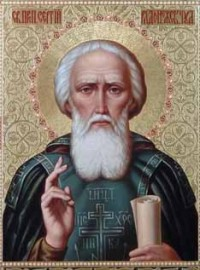 